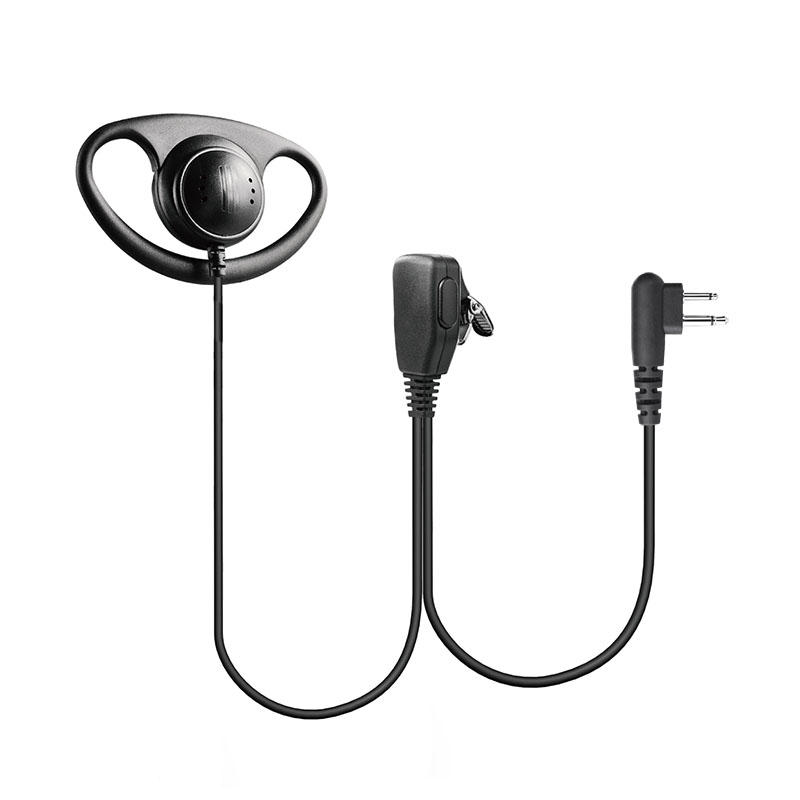           AF 7000 (tipo D)          AF 7000 (tipo D)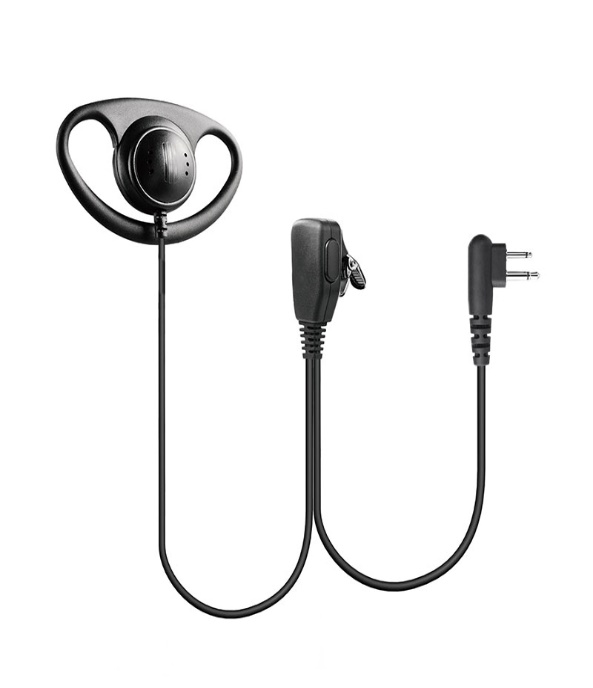 Fone de Ouvido com PPT» Fone de ouvido de encaixe “D” » Microfone direcionado integrado ao PPT» Anatômico e confortável» Clip metálico para fixação» PTT durável (longa vida útil)» Design anatômico e confortável» Aliviadores de tensão com Kevlar®» Próprio para rádios digitais» Acessório original Intelbras» Desenvolvido para a linha de rádios:      » RPD 7001 / 7101 / 7301 O fone de ouvido AF 7000 (Tipo D) possui encaixe confortável para uso bidirecional em modo digital ou analógico, confere a discrição necessária durante seu uso e clip de metal para fixação. Seu PTT com microfone torna a comunicação ainda mais clara e com isso facilitando a sua rotina de operações.   Aliviadores de tensão moldados para maior proteção dos cabos à flexão e tração excessiva que contam com Kevlar®, reforçando a sua resistência e longevidade.  O fone de ouvido AF 7000 (Tipo D) possui encaixe confortável para uso bidirecional em modo digital ou analógico, confere a discrição necessária durante seu uso e clip de metal para fixação. Seu PTT com microfone torna a comunicação ainda mais clara e com isso facilitando a sua rotina de operações.   Aliviadores de tensão moldados para maior proteção dos cabos à flexão e tração excessiva que contam com Kevlar®, reforçando a sua resistência e longevidade.  O fone de ouvido AF 7000 (Tipo D) possui encaixe confortável para uso bidirecional em modo digital ou analógico, confere a discrição necessária durante seu uso e clip de metal para fixação. Seu PTT com microfone torna a comunicação ainda mais clara e com isso facilitando a sua rotina de operações.   Aliviadores de tensão moldados para maior proteção dos cabos à flexão e tração excessiva que contam com Kevlar®, reforçando a sua resistência e longevidade.  O fone de ouvido AF 7000 (Tipo D) possui encaixe confortável para uso bidirecional em modo digital ou analógico, confere a discrição necessária durante seu uso e clip de metal para fixação. Seu PTT com microfone torna a comunicação ainda mais clara e com isso facilitando a sua rotina de operações.   Aliviadores de tensão moldados para maior proteção dos cabos à flexão e tração excessiva que contam com Kevlar®, reforçando a sua resistência e longevidade.  Especificações técnicasEspecificações técnicasEspecificações técnicasEspecificações técnicasDiâmetro do alto-falanteDiâmetro do alto-falante15* 6,2mm15* 6,2mmImpedância do alto-falanteImpedância do alto-falante32R +/- 20% 1Khz32R +/- 20% 1KhzNível de pressão sonoraNível de pressão sonora120 +/-3dB120 +/-3dBPotencia nominalPotencia nominal100mW100mWDiâmetro do MicrofoneDiâmetro do Microfone6*3mm6*3mmSensibilidade microfoneSensibilidade microfone-32 +/- 3dB @1khz-32 +/- 3dB @1khzTemperatura de operação do foneTemperatura de operação do fone-20ºC à 60ºC-20ºC à 60ºCPesoPeso35g35gDimensões do foneDimensões do foneA 13,7 x L 8,7 x P 4A 13,7 x L 8,7 x P 4Cor / PNCor / PNPreto / 4160100Preto / 4160100GarantiaGarantia3 meses 3 meses 